Table of Contents[To update the table of contents, right click the message below and select Update Field (F9 on PC, ⌥⌘U on Mac).]1. Pages	41.1. Page Tree	41.2. Home	51.3. Mobile eCommerce (2nd Level)	61.3.1. User Interface	61.4. Mobile eCommerce (1st Level)	71.4.1. User Interface	71.5. Mobile Self Service	81.5.1. User Interface	81.6. Route Guidance	91.6.1. User Interface	91.7. Timed Deals Pop Up	101.7.1. User Interface	101.8. Timed Deal	111.8.1. User Interface	111.9. Route Notifications	121.9.1. User Interface	121.10. Delivery Alert pop Up	131.10.1. User Interface	131.11. Dashboards	141.11.1. User Interface	141.12. Marketplace	151.12.1. User Interface	151.13. Auto Reorder / Quick Orders	161.13.1. User Interface	161.14. Mobile Training (2nd Level)	171.14.1. User Interface	171.15. Mobile Training (v2)	181.15.1. User Interface	181.16. Mobile Training (1st Level)	191.16.1. User Interface	191.17. Freezer Smart Screens	201.17.1. User Interface	202. Masters	212.1. Master List	212.2. Search box	222.3. Dynamic search box	232.4. Search paging	24PagesPage TreeHome
	Mobile eCommerce (2nd Level)
		Mobile eCommerce (1st Level)
	Mobile Self Service
	Route Guidance
		Timed Deals Pop Up
		Timed Deal
	Route Notifications
		Delivery Alert pop Up
	Dashboards
		Marketplace
	Auto Reorder / Quick Orders
	Mobile Training (2nd Level)
		Mobile Training (v2)
		Mobile Training (1st Level)
Freezer Smart ScreensHomeMobile eCommerce (2nd Level)User Interface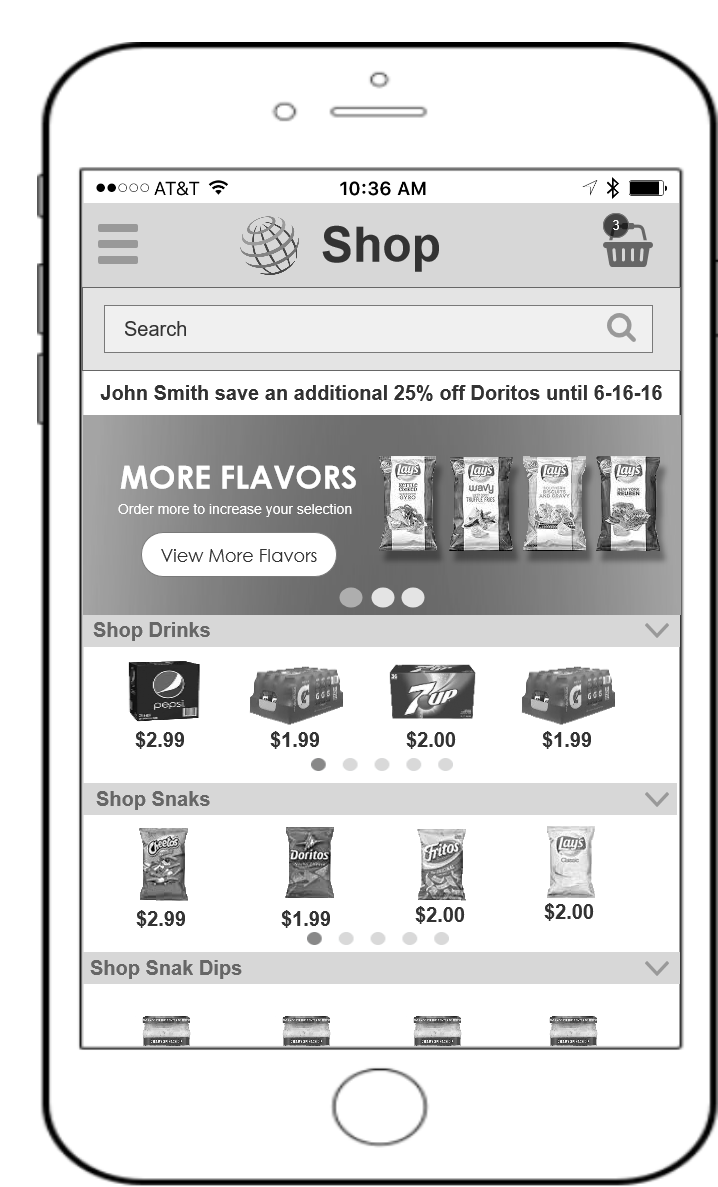 Mobile eCommerce (1st Level)User Interface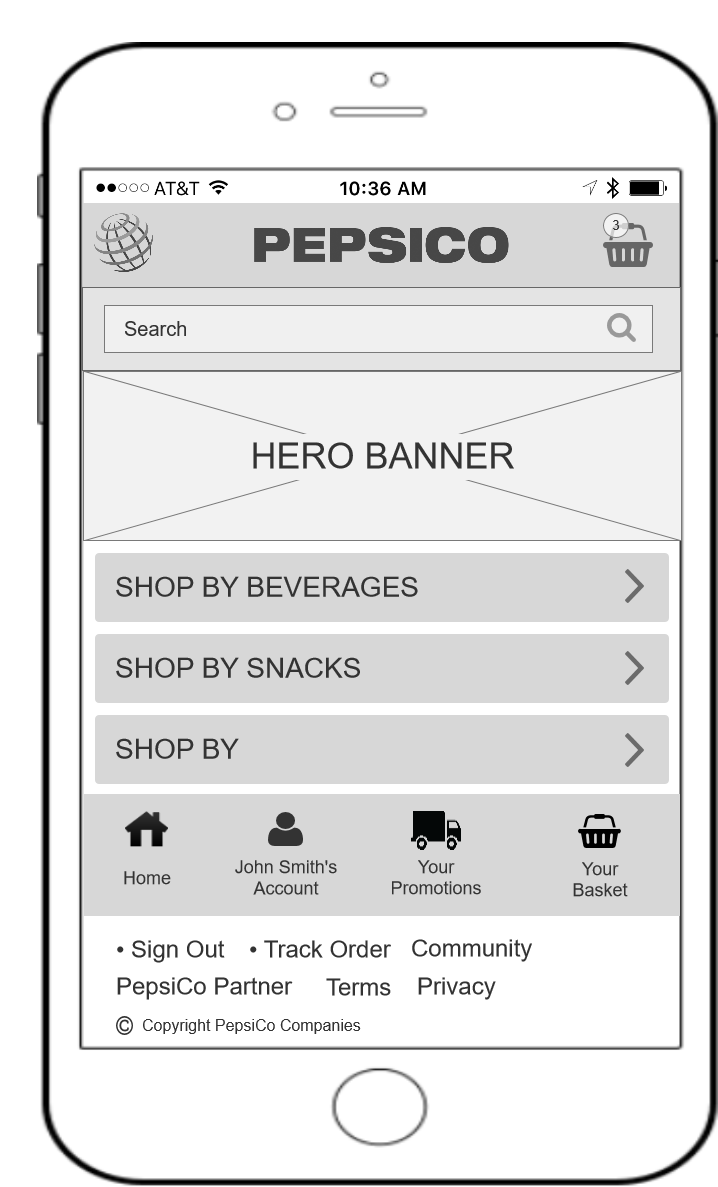 Mobile Self ServiceUser Interface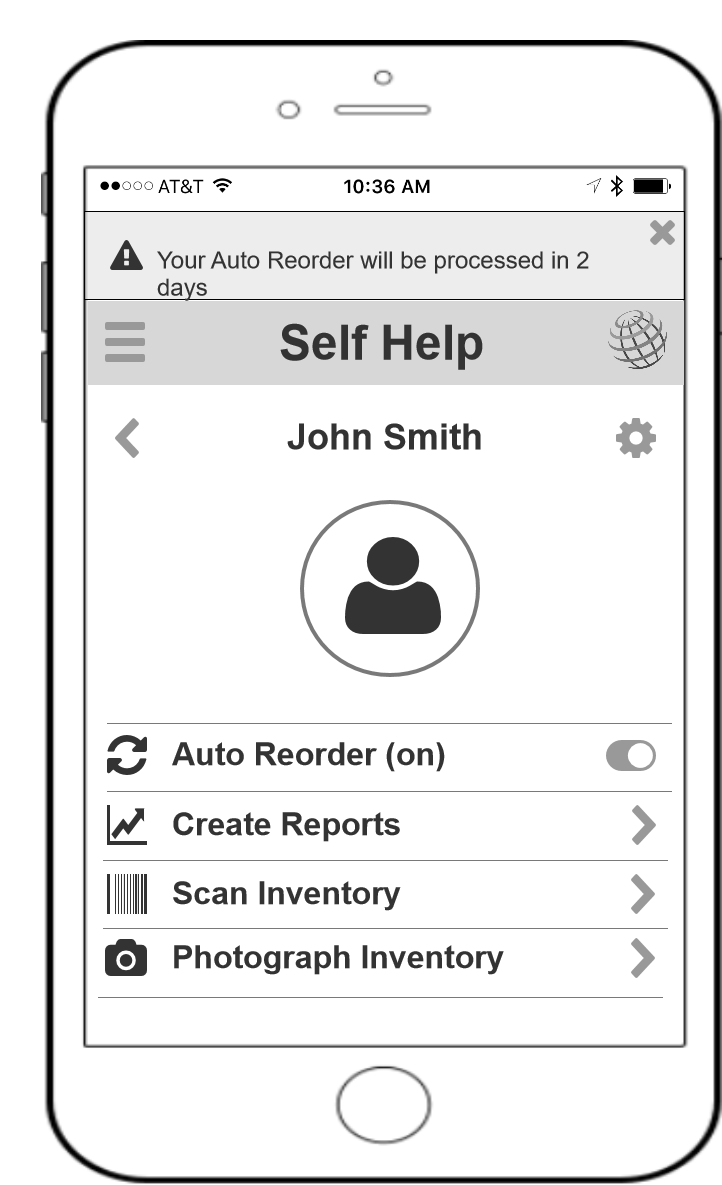 Route GuidanceUser Interface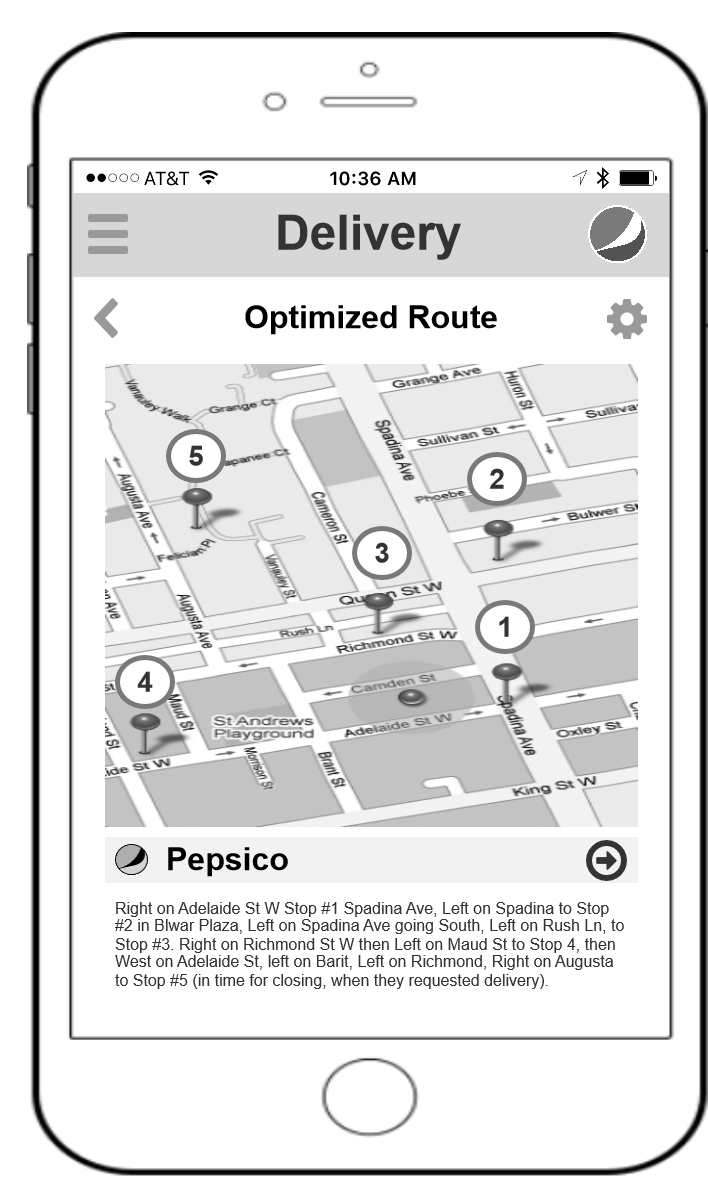 Timed Deals Pop UpUser Interface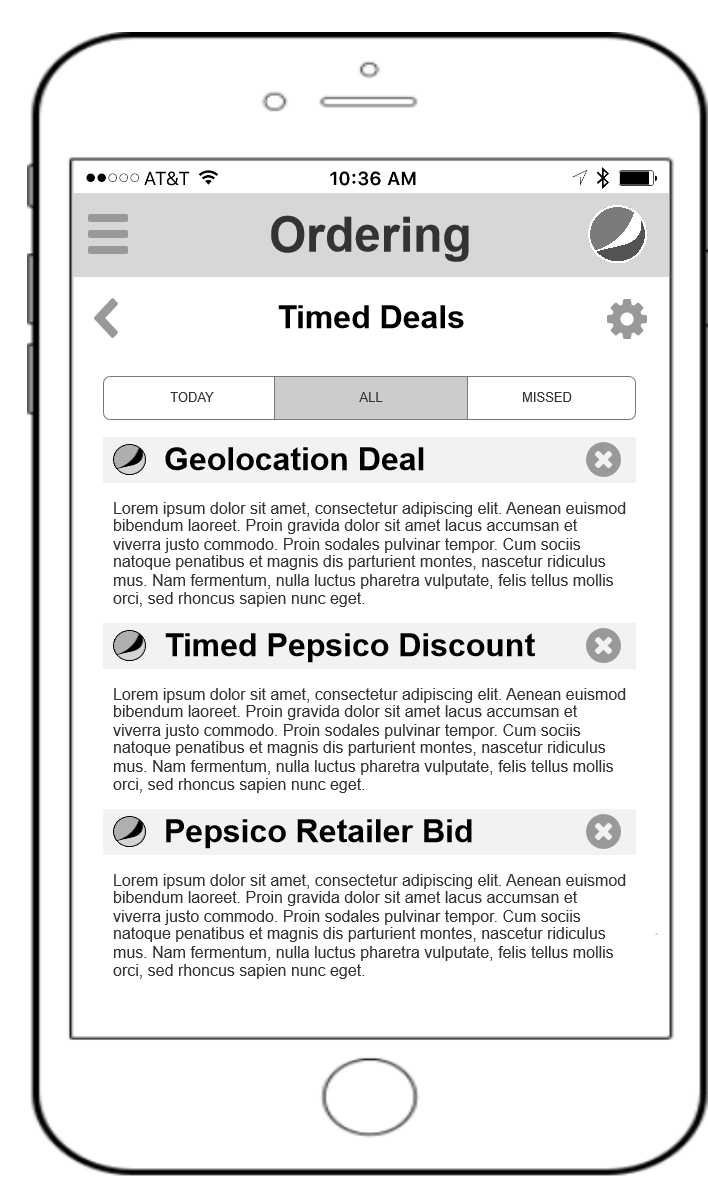 Timed DealUser Interface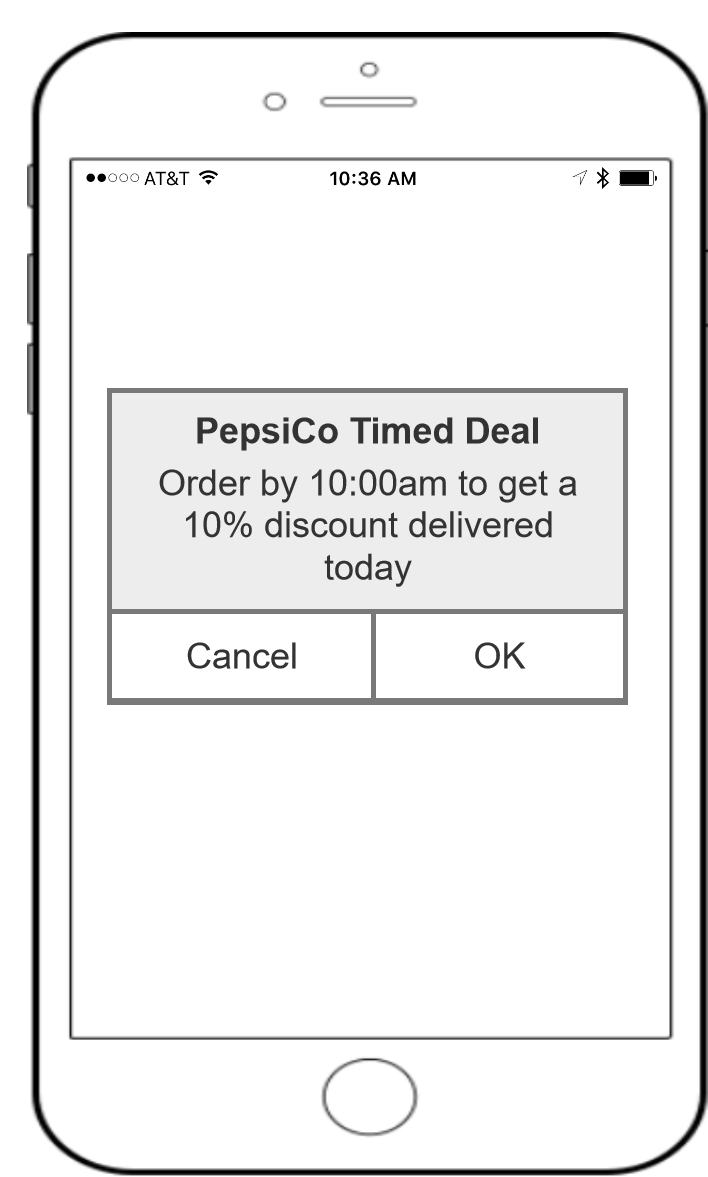 Route NotificationsUser Interface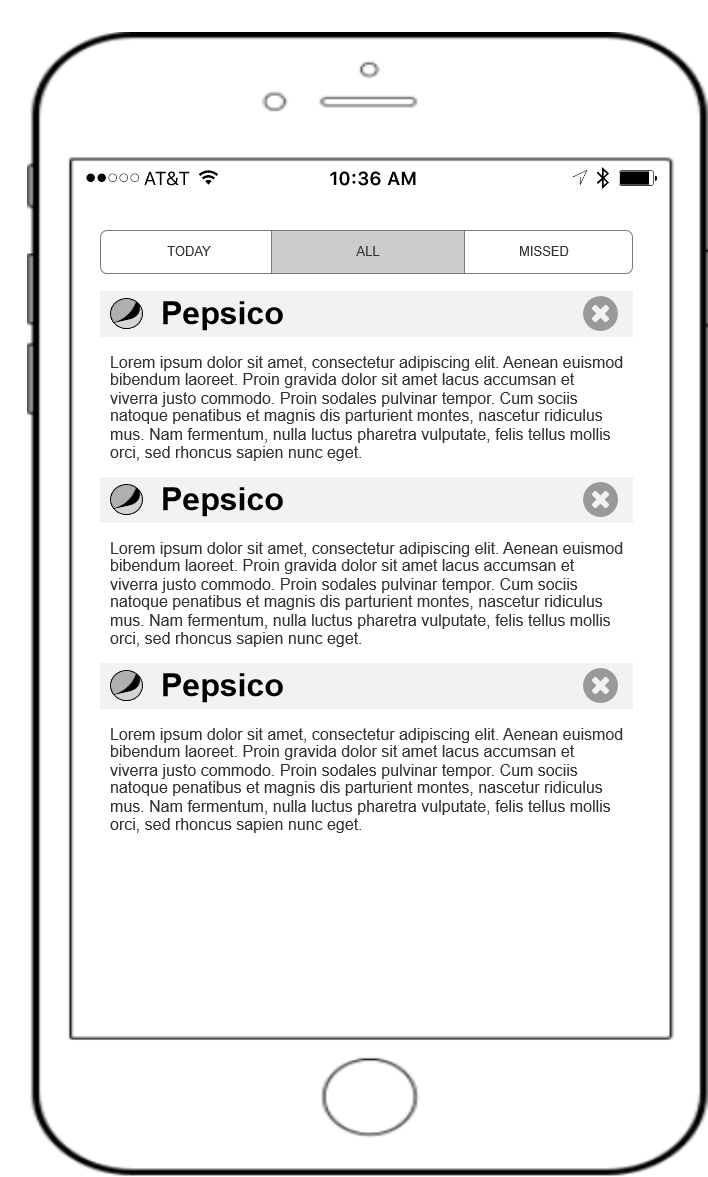 Delivery Alert pop UpUser Interface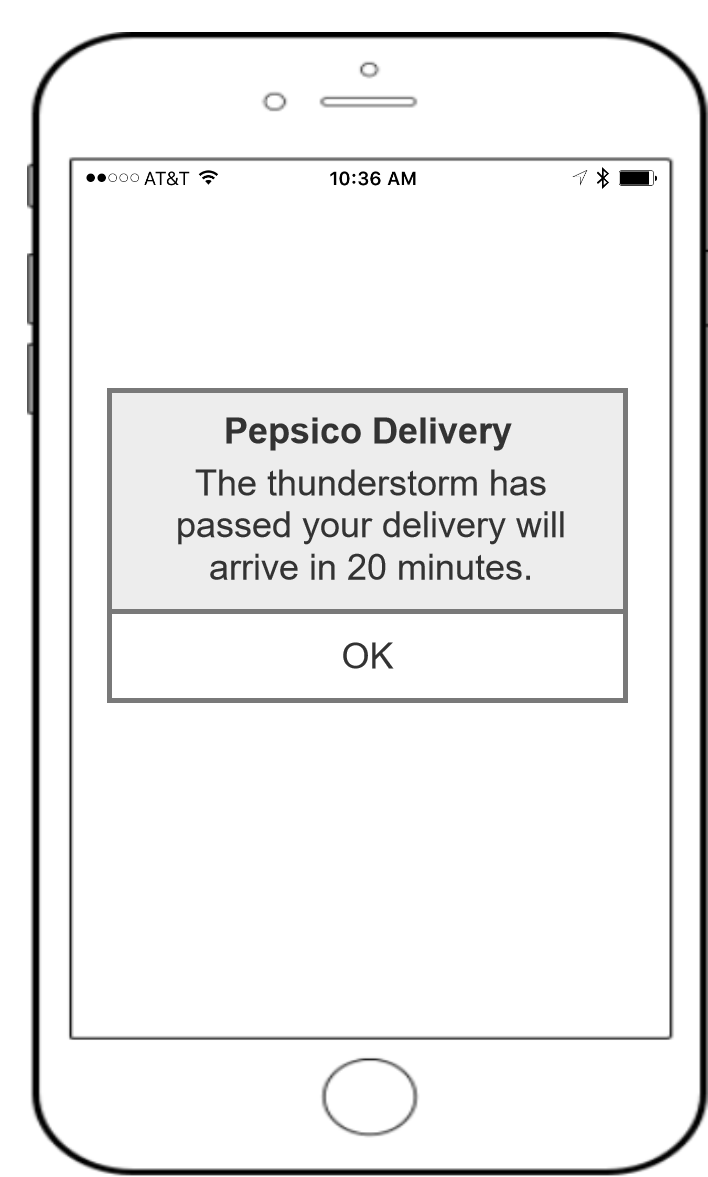 DashboardsUser Interface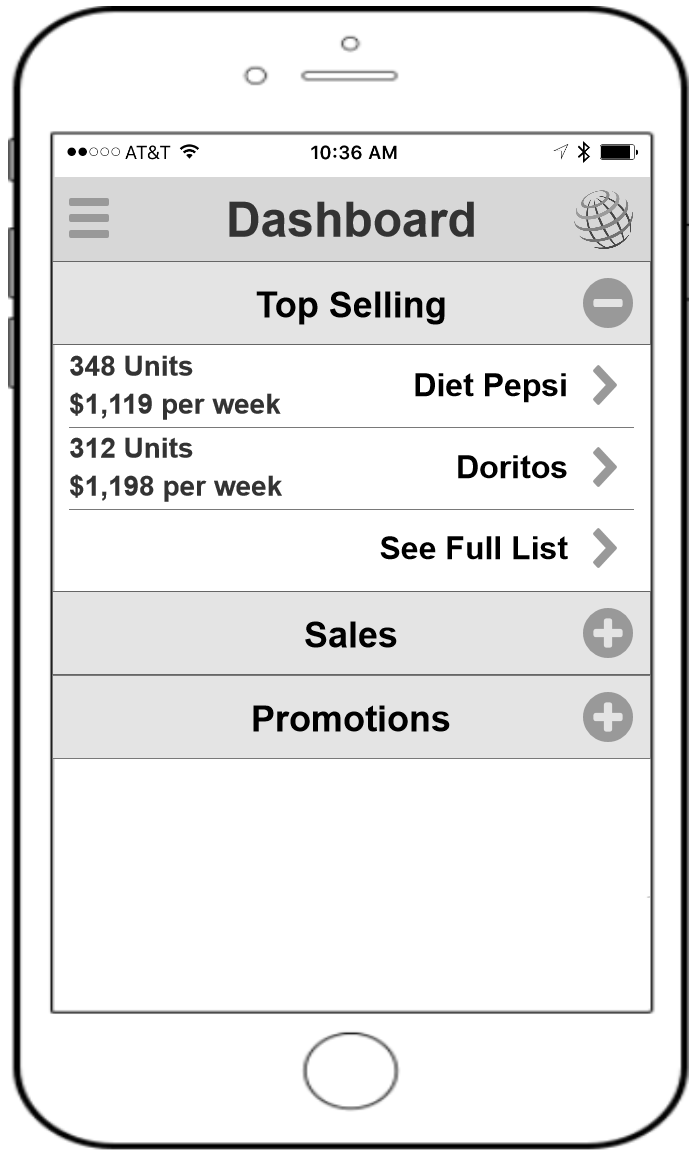 MarketplaceUser Interface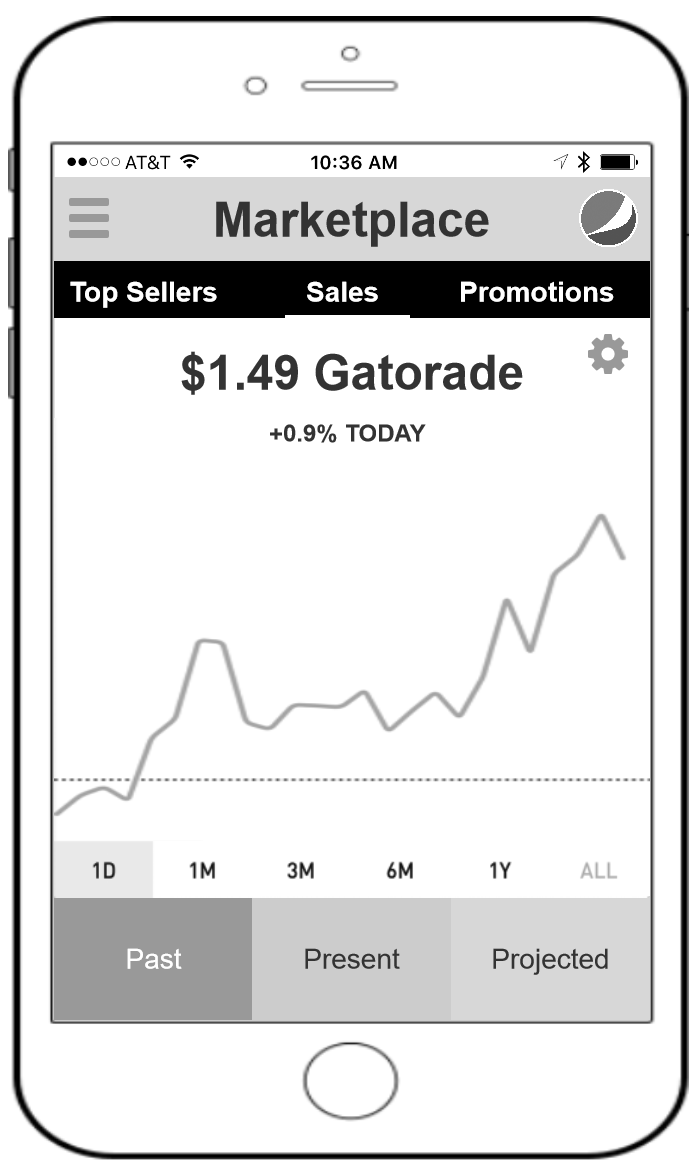 Auto Reorder / Quick OrdersUser Interface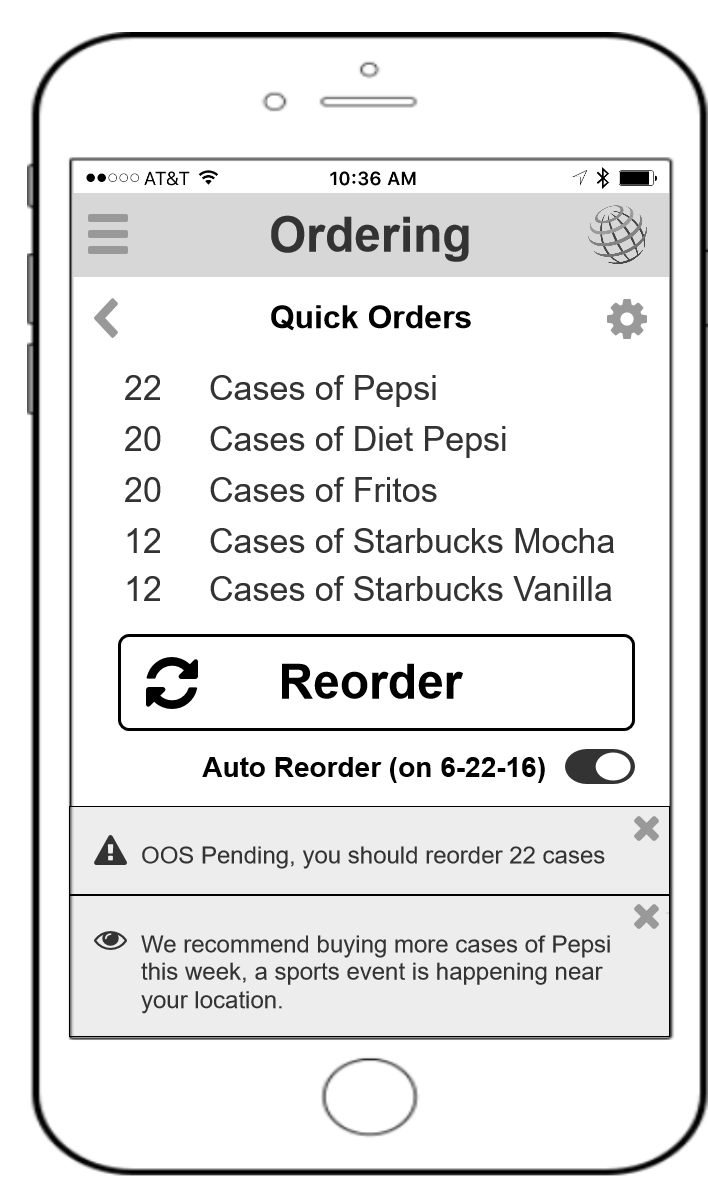 Mobile Training (2nd Level)User Interface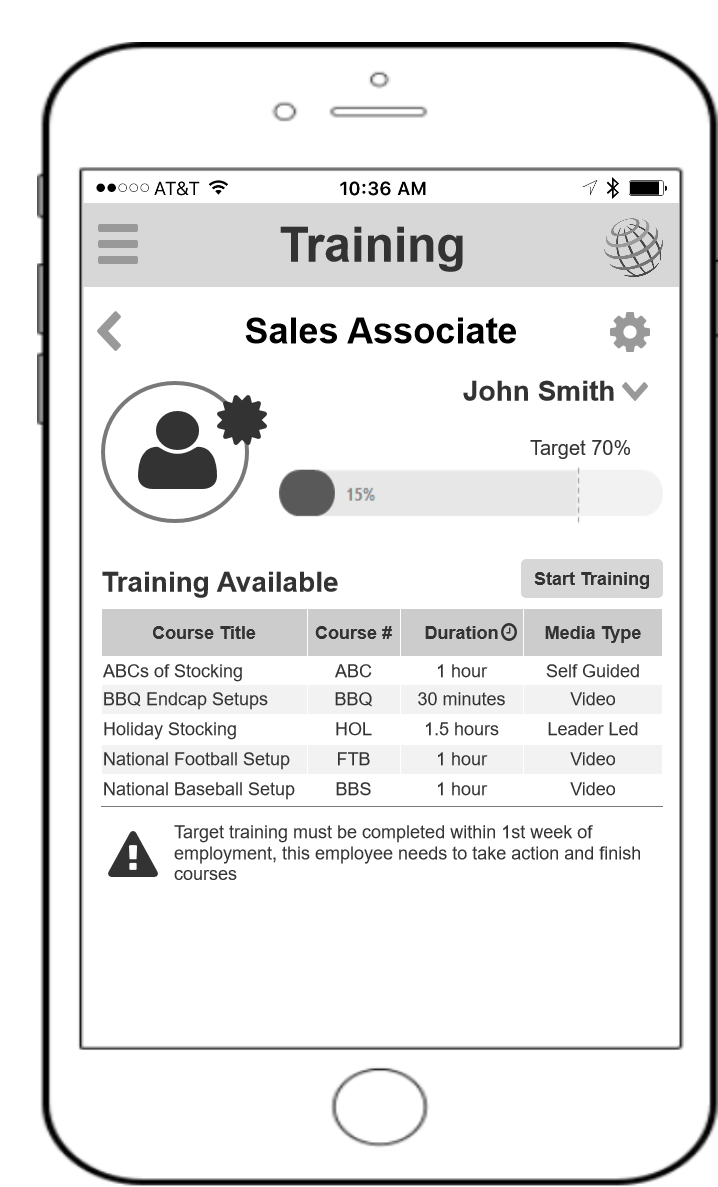 Mobile Training (v2)User Interface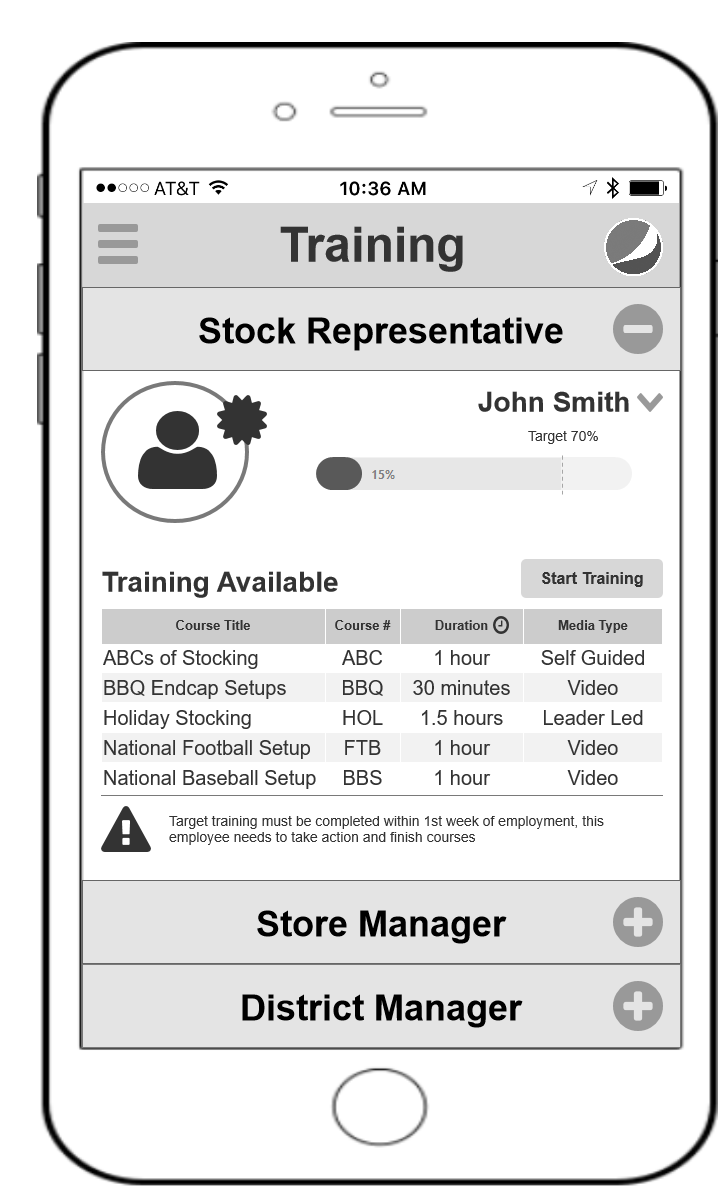 Mobile Training (1st Level)User Interface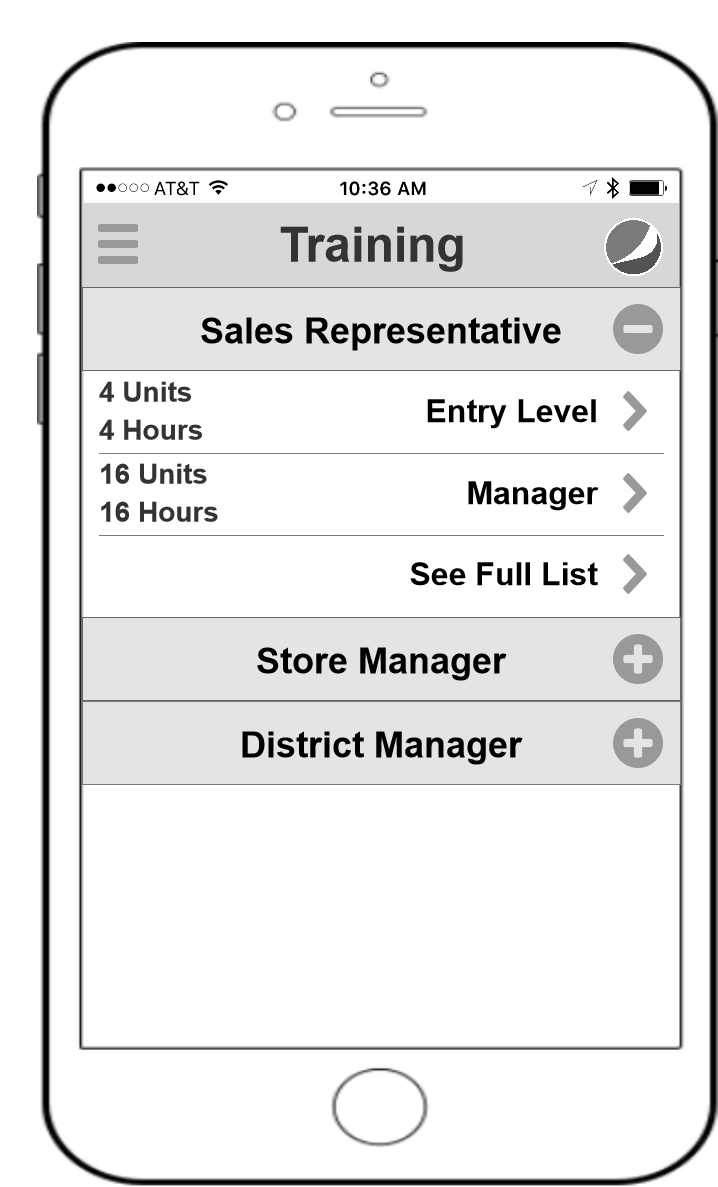 Freezer Smart ScreensUser Interface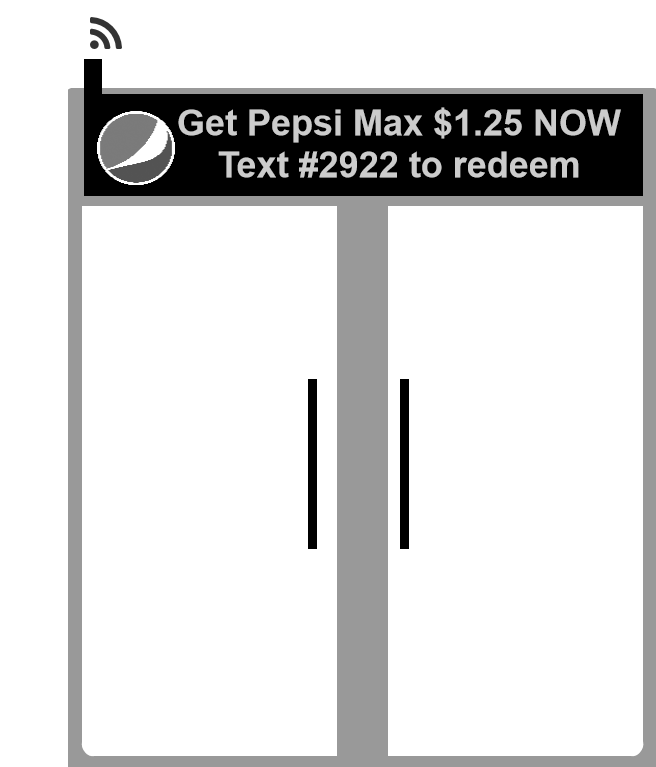 MastersMaster ListSearch box
Dynamic search box
Search pagingSearch boxDynamic search boxSearch paging